(Ф 21.01 – 03)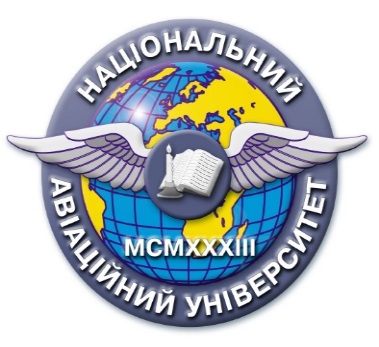 Силабус навчальної дисципліни«Журналістські жанри» (частина 1)Освітньо-професійної програми «Журналістика»Галузь знань:           06   «Журналістика»Спеціальність:         061 «Журналістика»Силабус навчальної дисципліни«Журналістські жанри» (частина 1)Освітньо-професійної програми «Журналістика»Галузь знань:           06   «Журналістика»Спеціальність:         061 «Журналістика»Рівень вищої освіти  Перший (бакалаврський) рівень вищої освітиПерший (бакалаврський) рівень вищої освітиСтатус дисципліниНавчальна дисципліна вибіркового компонента ОП     Навчальна дисципліна вибіркового компонента ОП     Курс2 (другий)2 (другий)Семестр3 (третій)3 (третій)Обсяг дисципліни, кредити ЄКТС/години4 кредити / 120 годин4 кредити / 120 годинМова викладанняУкраїнськаУкраїнськаЩо буде вивчатися (предмет вивчення)Інформаційні жанри журналістики (відповідно до класичної конфігурації журналістських жанрів преси – замітка, звіт, репортаж, інтерв’ю) у їх історичному розвитку і сучасному функціонуванні в медіапросторі. Інформаційні жанри журналістики (відповідно до класичної конфігурації журналістських жанрів преси – замітка, звіт, репортаж, інтерв’ю) у їх історичному розвитку і сучасному функціонуванні в медіапросторі. Чому це цікаво/треба вивчати (мета)Навчальна дисципліна спрямована на формування системи загальнотеоретичних і прикладних знань у сфері новинної журналістики і має на меті сформувати навички оперативного створення журналістських матеріалів в інформаційних жанрах з різноманітним контентом у відповідності до редакційних потреб.Навчальна дисципліна спрямована на формування системи загальнотеоретичних і прикладних знань у сфері новинної журналістики і має на меті сформувати навички оперативного створення журналістських матеріалів в інформаційних жанрах з різноманітним контентом у відповідності до редакційних потреб.Чому можна навчитися (результати навчання)–  володіти  різноманітними  прийомами  і  методами збору, відбору, систематизації, аналізу й оформлення інформаційного матеріалу;–  сформувати навички підготовки журналістських матеріалів в інформаційних жанрах до публікації, передачі в ефірі, появи в Інтернеті;– проводити дослідження алгоритмів функціонування і модифікації інформаційних жанрів у сучасних засобах масової інформації.–  володіти  різноманітними  прийомами  і  методами збору, відбору, систематизації, аналізу й оформлення інформаційного матеріалу;–  сформувати навички підготовки журналістських матеріалів в інформаційних жанрах до публікації, передачі в ефірі, появи в Інтернеті;– проводити дослідження алгоритмів функціонування і модифікації інформаційних жанрів у сучасних засобах масової інформації.Як можна користуватися набутими знаннями і уміннями (компетентності)У результаті вивчення навчальної дисципліни здобувач вищої освіти набуває наступних компетентностей:розуміння етимології термінів у галузі журналістської жанрології;знання історії виникнення та еволюції інформаційних жанрів, їх класифікації і функціонування у різноманітних засобах масової інформації в минулому і на сучасному етапі розвитку журналістики; вміння оперативно створювати інформаційні жанри з різноманітним контентом у відповідності до редакційних потреб;    знання найкращих жанрових зразків класичної спадщини вітчизняної, європейської і світової журналістики, вміння використовувати у власній творчості досвід попередників;  вміння дотримуватись основних жанрових вимог, порядку роботи журналіста щодо визначення теми, накопичення і систематизації фактологічного матеріалу, написання та літературного опрацювання тексту;здатність аналізувати мовностилістичні та композиційні особливості інформаційних жанрів; вміння орієнтуватись у жанровій палітрі газетного номера, теле- або радіопрограми, Інтернет-видання, відбирати  найкращі  зразки  для  жанрового  досьє,  аналізувати  прорахунки  й  недоліки у  журналістській  роботі  по  втіленню  жанрових  форм,  відзначати  авторські  знахідки  і  нові  модифікації.У результаті вивчення навчальної дисципліни здобувач вищої освіти набуває наступних компетентностей:розуміння етимології термінів у галузі журналістської жанрології;знання історії виникнення та еволюції інформаційних жанрів, їх класифікації і функціонування у різноманітних засобах масової інформації в минулому і на сучасному етапі розвитку журналістики; вміння оперативно створювати інформаційні жанри з різноманітним контентом у відповідності до редакційних потреб;    знання найкращих жанрових зразків класичної спадщини вітчизняної, європейської і світової журналістики, вміння використовувати у власній творчості досвід попередників;  вміння дотримуватись основних жанрових вимог, порядку роботи журналіста щодо визначення теми, накопичення і систематизації фактологічного матеріалу, написання та літературного опрацювання тексту;здатність аналізувати мовностилістичні та композиційні особливості інформаційних жанрів; вміння орієнтуватись у жанровій палітрі газетного номера, теле- або радіопрограми, Інтернет-видання, відбирати  найкращі  зразки  для  жанрового  досьє,  аналізувати  прорахунки  й  недоліки у  журналістській  роботі  по  втіленню  жанрових  форм,  відзначати  авторські  знахідки  і  нові  модифікації.Навчальна логістикаЗміст дисципліни: Поняття про жанр і жанрологію журналістики. Класична система журналістських жанрів. Місце і роль матеріалів інформаційних жанрів у жанровій  системі  ЗМІ.        Інформація і соціальна інформація. Історія соціальної інформації.  Ери та інформаційні революції в цивілізаційній історії людства. Інформаційні агентства світу.  Поява  Інтернету та утворення єдиного інформаційного простору. Комп’ютерна журналістика.      Формула Квінтілліана. Інформаційний привід. Факт і новина в інформації. Сенсація. Загальні вимоги до інформаційних жанрів: інформаційність, оперативність, актуальність, суспільна значимість, фактологічна точність, лаконізм, виразність, декодованість, релевантність. Шість правил наближення інтересів. Методика роботи журналіста над інформаційними матеріалами.     Визначення і жанрові особливості замітки. Вимоги до замітки. Факт і його осмислення в замітці. Правило «переверненої піраміди». Лід і його види. Заготовочний комплекс. Типи і функції заголовків. Різновиди заміток за формою і змістом. Хронікальна замітка. Коротка інформаційна замітка. Розширена інформаційна замітка. Полемічна замітка. Критична замітка.  Методика підготовки заміток. Мовностилістичні та композиційні особливості замітки.     Визначення й специфіка звіту. Історія формування та еволюції жанру. Жанрові особливості звіту. Класифікація звітів за розміром, тематикою, структурою, призначенням. Функціонування жанру в українській пресі, на радіо й телебаченні, а також в Інтернет-виданнях. Методика підготовки звіту. Мовностилістичні та композиційні особливості звіту.     Уявлення про репортаж як інформаційний жанр журналістики. Визначення жанру й етимологія терміна. Характерні жанрові особливості. Специфіка репортажу. «Ефект присутності» – головна властивість репортажу. Історія зародження і становлення жанру. Класики репортажу. Види репортажів. Подієвий репортаж. Пізнавальний або тематичний (неподієвий) репортаж. Проблемний репортаж. Репортаж-роздум. Репортаж-розслідування. Критичний репортаж. Репортаж-інтерв’ю. Репортаж-спогад. Фоторепортаж. Колективний репортаж. Методика підготовки репортажу. Мовностилістичні та композиційні особливості репортажу.     Уявлення про інтерв’ю як інформаційний жанр журналістики. Етимологія терміна.  Визначення і специфіка  інтерв’ю.  Характерні  жанрові особливості. Типи і види інтерв’ю. Інтерв’ю-монолог, інтерв’ю-діалог, інтерв’ю-полілог. Офіційні (протокольні) інтерв’ю. Інтерв’ю-звіт. Суто інформаційні інтерв’ю (повідомлення). Портретне інтерв’ю (інтерв’ю-зарисовка). Проблемне інтерв’ю. Публіцистичний діалог. Інтерв’ю-роздум. Інтерв’ю-анкетування (опитування). Критичне інтерв’ю. Контрв’ю (hardtalk). Методика підготовки інтерв’ю. Етапи роботи журналіста над інтерв’ю. «Квадрат успіху». Правила інтерв’ю. Три складові жанру інтерв’ю.                                 Види занять: лекції, практичні заняття, самостійна роботаМетоди навчання: Під час вивчення дисципліни «Журналістські жанри» важливо зосередити увагу не лише на освоєнні теоретичного матеріалу, а й на відпрацюванні практичних   навичок   журналіста,    саме   тому   більшість практичних занять проводиться у формі редакційної наради («літучки»), студенти мають можливість обговорювати підготовлені твори у заданих жанрах, обирати найбільш вдалі, проводити аналіз дотримання жанрових вимог, нових жанрових модифікацій   тощо. Кожен студент виконує роль журналіста, який отримав редакційне завдання й виконує його у встановлені терміни. Окрім цього  практичні заняття проходять у формі круглих столів, на яких обговорюються актуальні проблеми сучасної журналістики, шляхи і перспективи її розвитку, світовий досвід тощо. Неодмінною складовою засвоєння практичних навичок є вирішення кейсів, створення мультимедійних проектів тощо.При вивченні навчальної дисципліни використовуються наступні методи навчання:– пояснювально-ілюстративний метод;– метод проблемного викладу;– репродуктивний метод;– дослідницький метод;– порівняльний.Реалізація цих методів здійснюється при проведенні лекцій, демонстрацій, самостійному вирішенні задач, роботі з навчальною літературою, збиранні жанрового досьє тощо.   Форми навчання: очна, заочна. Зміст дисципліни: Поняття про жанр і жанрологію журналістики. Класична система журналістських жанрів. Місце і роль матеріалів інформаційних жанрів у жанровій  системі  ЗМІ.        Інформація і соціальна інформація. Історія соціальної інформації.  Ери та інформаційні революції в цивілізаційній історії людства. Інформаційні агентства світу.  Поява  Інтернету та утворення єдиного інформаційного простору. Комп’ютерна журналістика.      Формула Квінтілліана. Інформаційний привід. Факт і новина в інформації. Сенсація. Загальні вимоги до інформаційних жанрів: інформаційність, оперативність, актуальність, суспільна значимість, фактологічна точність, лаконізм, виразність, декодованість, релевантність. Шість правил наближення інтересів. Методика роботи журналіста над інформаційними матеріалами.     Визначення і жанрові особливості замітки. Вимоги до замітки. Факт і його осмислення в замітці. Правило «переверненої піраміди». Лід і його види. Заготовочний комплекс. Типи і функції заголовків. Різновиди заміток за формою і змістом. Хронікальна замітка. Коротка інформаційна замітка. Розширена інформаційна замітка. Полемічна замітка. Критична замітка.  Методика підготовки заміток. Мовностилістичні та композиційні особливості замітки.     Визначення й специфіка звіту. Історія формування та еволюції жанру. Жанрові особливості звіту. Класифікація звітів за розміром, тематикою, структурою, призначенням. Функціонування жанру в українській пресі, на радіо й телебаченні, а також в Інтернет-виданнях. Методика підготовки звіту. Мовностилістичні та композиційні особливості звіту.     Уявлення про репортаж як інформаційний жанр журналістики. Визначення жанру й етимологія терміна. Характерні жанрові особливості. Специфіка репортажу. «Ефект присутності» – головна властивість репортажу. Історія зародження і становлення жанру. Класики репортажу. Види репортажів. Подієвий репортаж. Пізнавальний або тематичний (неподієвий) репортаж. Проблемний репортаж. Репортаж-роздум. Репортаж-розслідування. Критичний репортаж. Репортаж-інтерв’ю. Репортаж-спогад. Фоторепортаж. Колективний репортаж. Методика підготовки репортажу. Мовностилістичні та композиційні особливості репортажу.     Уявлення про інтерв’ю як інформаційний жанр журналістики. Етимологія терміна.  Визначення і специфіка  інтерв’ю.  Характерні  жанрові особливості. Типи і види інтерв’ю. Інтерв’ю-монолог, інтерв’ю-діалог, інтерв’ю-полілог. Офіційні (протокольні) інтерв’ю. Інтерв’ю-звіт. Суто інформаційні інтерв’ю (повідомлення). Портретне інтерв’ю (інтерв’ю-зарисовка). Проблемне інтерв’ю. Публіцистичний діалог. Інтерв’ю-роздум. Інтерв’ю-анкетування (опитування). Критичне інтерв’ю. Контрв’ю (hardtalk). Методика підготовки інтерв’ю. Етапи роботи журналіста над інтерв’ю. «Квадрат успіху». Правила інтерв’ю. Три складові жанру інтерв’ю.                                 Види занять: лекції, практичні заняття, самостійна роботаМетоди навчання: Під час вивчення дисципліни «Журналістські жанри» важливо зосередити увагу не лише на освоєнні теоретичного матеріалу, а й на відпрацюванні практичних   навичок   журналіста,    саме   тому   більшість практичних занять проводиться у формі редакційної наради («літучки»), студенти мають можливість обговорювати підготовлені твори у заданих жанрах, обирати найбільш вдалі, проводити аналіз дотримання жанрових вимог, нових жанрових модифікацій   тощо. Кожен студент виконує роль журналіста, який отримав редакційне завдання й виконує його у встановлені терміни. Окрім цього  практичні заняття проходять у формі круглих столів, на яких обговорюються актуальні проблеми сучасної журналістики, шляхи і перспективи її розвитку, світовий досвід тощо. Неодмінною складовою засвоєння практичних навичок є вирішення кейсів, створення мультимедійних проектів тощо.При вивченні навчальної дисципліни використовуються наступні методи навчання:– пояснювально-ілюстративний метод;– метод проблемного викладу;– репродуктивний метод;– дослідницький метод;– порівняльний.Реалізація цих методів здійснюється при проведенні лекцій, демонстрацій, самостійному вирішенні задач, роботі з навчальною літературою, збиранні жанрового досьє тощо.   Форми навчання: очна, заочна. ПререквізитиНавчальна дисципліна «Журналістські жанри» (частина 1) базується на знаннях таких дисциплін, як:  «Вступ до спеціальності», «Медіапсихологія», «Аудіовиробництво», «Відеовиробництво», «Історія журналістики».  Навчальна дисципліна «Журналістські жанри» (частина 1) базується на знаннях таких дисциплін, як:  «Вступ до спеціальності», «Медіапсихологія», «Аудіовиробництво», «Відеовиробництво», «Історія журналістики».  ПореквізитиНавчальна дисципліна «Журналістські жанри» (частина 1) є базою для вивчення таких дисциплін, як: «Журналістські жанри» (частина 2), «Журналістські жанри» (частина 3), «Інтернет-журналістика»,   «Міжнародна журналістика», «Екстремальна журналістика», «Методика роботи прес-секретаря», «Видавнича справа», «Редагування медіатекстів», «Літературно-художня критика в засобах масової інформації», «Паблік рілейшнз», «Нові медіа» та ін., та є базою для вивчення подальших дисциплін, а саме: «Політична журналістика», «Соціальна журналістика», «Інформаційні війни», «Публіцистика».   Знання з журналістських жанрів можуть бути використані при написанні кваліфікаційної роботи.  Навчальна дисципліна «Журналістські жанри» (частина 1) є базою для вивчення таких дисциплін, як: «Журналістські жанри» (частина 2), «Журналістські жанри» (частина 3), «Інтернет-журналістика»,   «Міжнародна журналістика», «Екстремальна журналістика», «Методика роботи прес-секретаря», «Видавнича справа», «Редагування медіатекстів», «Літературно-художня критика в засобах масової інформації», «Паблік рілейшнз», «Нові медіа» та ін., та є базою для вивчення подальших дисциплін, а саме: «Політична журналістика», «Соціальна журналістика», «Інформаційні війни», «Публіцистика».   Знання з журналістських жанрів можуть бути використані при написанні кваліфікаційної роботи.  Інформаційне забезпеченняз репозитарію та фонду НТБ НАУНавчальна та наукова літератураНауково-технічна бібліотека НАУ:Здоровега В. Й.  Теорія  і  методика  журналістської   творчості: Підручник – 2-ге вид., перероб. і доп. – Львів: ПАІС, 2004. – 268 с.Іванов В. Ф., Дудко О. С.  Міжнародна журналістика. Міжнародний піар: Навчальний посібник  –  К.: Освіта України, 2011. – 288 с.Кривошея Г. П. Теорія і практика журналістики: Навчальний посібник – Київ: НАУ, 2007. – 220 с.Май Манфред. Медіа-політика в інформаційному суспільстві /пер. З нім. В. Климченко, В. Олійник. – Київ: Академія Української Преси, 2011. – 286 с.Назаренко Г. І. Інформаційні жанри журналістики.– Київ: НАУ, 2009. – 116 с.Репозитарій НАУ:Васьківська О. Є. Навчально-методичний комплекс дисципліни "Інтернет-журналістика" – Київ: НАУ, 2021. – 11 с.Назаренко Г. І. Навчально-методичний комплекс дисципліни "Журналістські жанри" – Київ: НАУ, 2016. – 13 с.Навчальна та наукова літератураНауково-технічна бібліотека НАУ:Здоровега В. Й.  Теорія  і  методика  журналістської   творчості: Підручник – 2-ге вид., перероб. і доп. – Львів: ПАІС, 2004. – 268 с.Іванов В. Ф., Дудко О. С.  Міжнародна журналістика. Міжнародний піар: Навчальний посібник  –  К.: Освіта України, 2011. – 288 с.Кривошея Г. П. Теорія і практика журналістики: Навчальний посібник – Київ: НАУ, 2007. – 220 с.Май Манфред. Медіа-політика в інформаційному суспільстві /пер. З нім. В. Климченко, В. Олійник. – Київ: Академія Української Преси, 2011. – 286 с.Назаренко Г. І. Інформаційні жанри журналістики.– Київ: НАУ, 2009. – 116 с.Репозитарій НАУ:Васьківська О. Є. Навчально-методичний комплекс дисципліни "Інтернет-журналістика" – Київ: НАУ, 2021. – 11 с.Назаренко Г. І. Навчально-методичний комплекс дисципліни "Журналістські жанри" – Київ: НАУ, 2016. – 13 с.Локація та матеріально-технічне забезпеченняАудиторний фонд Факультету міжнародних відносин (7 корпус), навчальна лабораторія кафедри журналістики, яка оснащена сучасною комп’ютерною технікою та обладнанням для проведення лекційних і практичних занять.Аудиторний фонд Факультету міжнародних відносин (7 корпус), навчальна лабораторія кафедри журналістики, яка оснащена сучасною комп’ютерною технікою та обладнанням для проведення лекційних і практичних занять.Семестровий контроль  Диференційований залік, письмово.Диференційований залік, письмово.КафедражурналістикижурналістикиФакультетміжнародних відносинміжнародних відносинВикладач(і)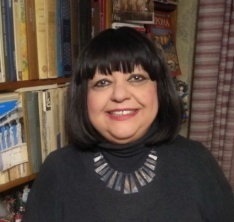 НАЗАРЕНКО  ГАЛИНА  ІВАНІВНА  Посада: доцент кафедри  журналістики Факультету міжнародних відносин НАУНауковий  ступінь: кандидат філологічних наук (спеціальність «Журналістика»)Вчене звання: доцентПрофайл викладача: http://fmv.nau.edu.ua/structure/department_ua/k_zgurnalistiki/http://www.lib.nau.edu.ua/naukpraci/teacher.php?id=10996http://www.lib.nau.edu.ua/praci/10996Nazarenko.pdfТел.: 406-77-85E-mail: mihnazar@rambler.ruРобоче місце: 7.215  Оригінальність навчальної дисципліниАвторський курсАвторський курсЛінк на дисципліну